Der SAP (Schuleigene Arbeitsplan) wurde in Anlehnung an das „Kerncurriculum für die Oberschule – Schuljahrgänge 5-10 – Biologie“ erstellt.Der SAP (Schuleigene Arbeitsplan) wurde in Anlehnung an das „Kerncurriculum für die Realschule – Schuljahrgänge 9 - 10 – Profil Gesundheit und Soziales“ erstellt.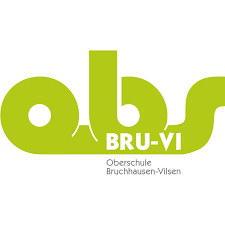 Oberschule Bruchhausen-VilsenOberschule Bruchhausen-VilsenStand: 08.2019Schuleigener Arbeitsplan im Fach:    BoDo Körperpflege                       Schuljahrgang:       9                            Zeitraum, z.B.:WoStdAngestrebte Kompetenzen (Schwerpunkte)Vereinbartes ThemaBezug zu Methoden- und Medienkonzept (Einführen/Üben von…)Regionale Bezüge/Lernorte und ExperteneinsatzFächerübergreifende Bezüge 6 Donnerstage in Folge6SuS erläutern die Funktion der Sinnesorgane zur Wahrnehmung der Umwelt am Beispiel der Haut.Aufbau des menschlichen HaaresSuS benennen verschiedene Berufe im Bereich „Körperpflege“SuS beschreiben Schlüsselkompetenzen im Berufsleben (Bereich „Körperpflege“)SuS erproben Tätigkeiten aus dem Bereich „Körperpflege“ Friseur: Haare waschen, professioneller Umgang mit Kamm und Bürste, Einsatz von Fön/Glätteisen/Lockenstab, Einsatz von verschiedenen Wicklerarten (Wasserwelle, Dauerwelle, Papilotten)Kosmetik: Körperhygiene, Einsatz von Pflege- und SchminkproduktenStruktur und Funktion von Haut und HaarModul 1:Persönliche und berufliche Perspektiven – Kundenbegrüßung und KundenberatungModul 3: Gesundheit und Pflege – SuS erwerben Grundkenntnisse aus dem Bereich Körperpflege (Friseur/Kosmetik)Mediennutzung (Internetrecherche)Schulbuch des Faches BiologieWerkstattunterricht: Vorgegebene bzw. eigene praxisbezogene  Aufgaben sachgerecht umsetzen, nach berufsbezogenen Handlungsmustern arbeitenProfil „Gesundheit und Soziales“Fach „Biologie“